First Destination Report2020 Graduates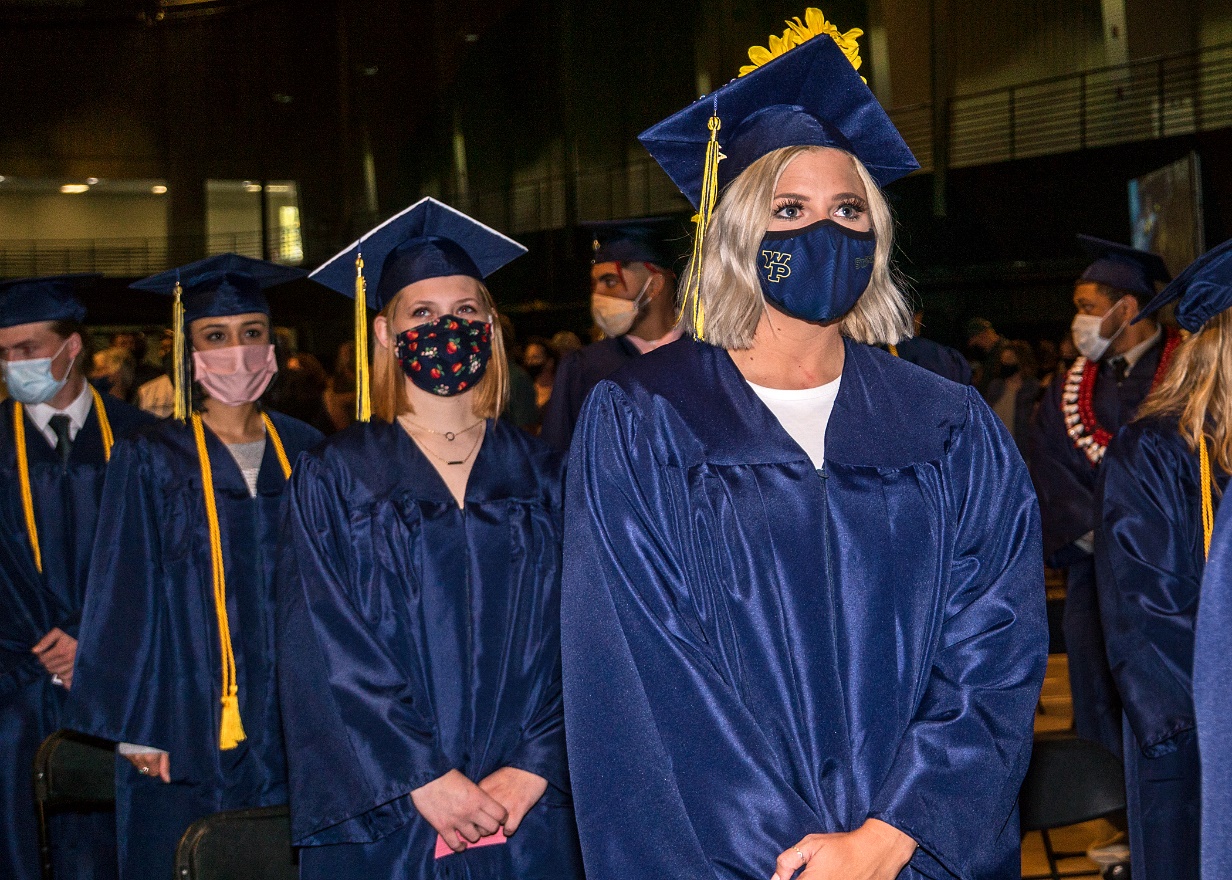 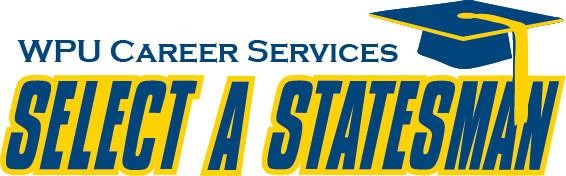 William Penn UniversityOskaloosa, IA Class of 2020 Respondents/Overview  CLASS OF 2020 The Career Services Office collects information from graduating students twice a year – from December graduates and from May graduates. A survey is used, and is sent to all graduating students identified by the Registrar. This information is for the Class of 2020, collected between September 1, 2019 and August 30, 2020. The information provided for this report is based on responses from 179 students out of a class of 213 students in 2020, for a response rate of 84%. Additional information regarding employment by division is included in this report.   EMPLOYMENT BY DIVISION This section identifies employment by division for Applied Technology, Business Administration, Education, Health and Life Sciences, Humanities, Nursing, Interdisciplinary Studies, and Social and Behavioral Sciences. The graduates in these divisions have earned a Bachelor’s degree. A breakdown of respondents in the Master of Business Leadership program is also included. Applied Technology Division Sixteen graduates from the Applied Technology Division, with majors in Applied Math, Industrial Technology, Computer Science, Information Technology, and Software Engineering, responded to the survey. Ten provided employment information and one provided continuing education information. Employment Highlights Continuing Education Highlights (Institution, Program, Degree, City & State)  Please Note: Blank spaces in the tables throughout this report indicate no information was provided. Some respondents who indicate they are employed or continuing their education provide no information or incomplete information. Business Administration Division Twenty-two graduates from the Business Administration Division, with majors in Business Management, Accounting, and Human Resource Management responded to the survey. Thirteen provided employment information. Five graduates in this division shared the intent to seek additional education at this time, four of them provided continuing education informationEmployment Highlights Continuing Education Highlights (Institution, Program, Degree, City & State) Education Division Forty-eight graduates from the Education Division, with majors in Elementary Education and Secondary Education, and such endorsements as Special Education, ESL, Reading, and Coaching, responded to the survey. Twenty-nine provided employment information and two indicated plans for continuing education, only one providing information. Employment Highlights Continuing Education Highlights (Institution, Program, Degree, City & State) Health & Life Sciences Division Twenty-six graduates from the Health & Life Sciences Division, with majors in Biology (General and Preprofessional), Sports Administration/Management, Strength & Conditioning, Wellness & Recreation, and Kinesiology, responded to the survey. Thirteen provided employment information and 14 indicated the intention of continuing their education, 11 provide continuing education informationEmployment Highlights Continuing Education Highlights (Institution, Program, Degree, City & State) Humanities Division  Seven graduates from the Humanities Division, with such majors as Communications, Digital Communications, and Music, responded to the survey. Two of Seven provided employment information and no one provided continuing education information. Employment Highlights Nursing Division One graduate seeking their Bachelors of Science in Nursing responded to the survey. One provided employment information. No graduates in this division shared the intent to seek additional education. Employment Highlights Social & Behavioral Sciences Division Thirty graduates in the Social & Behavioral Sciences Division, with majors in Sociology, Psychology, Criminology, Human Services, History and Government, responded to the survey. Fourteen indicated employment after graduation, eight indicated continuing with their education, with five providing information. Employment Highlights Continuing Education Highlights (Institution, Program, Degree, City & State) Interdisciplinary Studies An Interdisciplinary Studies Major has been developed. Because the studies may go across Divisions, this information has been pulled out separately for this report. One graduate responded to this survey. One indicated employment after graduation but provided no informationDigital CommunicationFive graduates in the Digital Communication Division, with majors in Digital communication responded to the survey. Three indicated employment after graduation. Employment Highlights Master of Business Leadership Twenty-two MBL graduates responded to the survey. Of those, sixteen indicated employment after graduation; 16 provided information about employment, indicated below. Employment Highlights  No MBL candidates indicated pursuing further degrees at this time. INTERNSHIPS William Penn University encourages every student to consider completing at least one internship in his/her field of study before graduation. This list is included to share the types of employers supporting William Penn University students by hosting student interns. Many of these employers also hire WPU graduates.  Seventy-five student respondents in the Class of 2020 completed internships. 54 completed one internship; 21 completed two internships. Locations of reported internships are listed, and were in Iowa, Arizona, Maryland, Illinois, and Oklahoma.Graduates Total Number of Graduates   	 	213100%  Respondents to Surveys 	 	 	179  84% Unknown 	 	 	 	 	  34 Employment (% of 179 Respondents)   16% Employed 	 	 	 	 	95   53% * Not Seeking Employment 	 	 	 7      4% * No Formulated Employment Plans 	 	 41    23% * Planning to Continue Education 	 	 33    19% * General MotorsInternWentzvilleMOWalmartOskaloosaIowaMusco Sports LightingIntern in EngineeringOskaloosaIAWalmartWalmartCampaign HeadquartersData Management SpecialistBrooklynIAWalmartWilliam Penn UniversitySoftware EngineerMNPPIIT specialist Pella IAWalmartWilliam Penn University  Business Leadership MBLOskaloosaIACity of DSM WRAAdministrative CoordinatorDes MoinesIAWells FargoBusiness Support ManagerDes MoinesIAUS Department of AgricultureFarm Bill SpecialistCharitonIAPrairie MeadowsCasino Floor AttendantAltoonaIAVacoContent AnalystSan FranciscoCASchneider ElectricSales DevelopmentNashvilleTNEnterpriseManager in TrainingOttumwaIALeader teacherBankers Trust CompanyCustomer Service RepDes MoinesIAMaurices, Hy-VeeStylist, Floral DesignerOskaloosaIAGeodisWarehouse workerLebanonTNDLL Finance LLCLitigation & Bankruptcy Specialist JohnstonIAREG, Renewable Energy GroupSenior Coordinator AmesIAFloyd County Medical CenterPatient AccessCharles CityIAWilliam Penn University Business Leadership MBL Oskaloosa IA William Penn University Business Leadership  MBL OskaloosaIA St. Mary’s University TX	 Business Administration	 MBA San-AntonioTXWilliam Penn UniversityBusiness LeadershipMBLOskaloosa IASmokey Row Coffee Shops, LLCShift Manager-BaristaOskaloosaIAOttumwa High SchoolHigh School Math TeacherOttumwaIAThorpe Gordon Elementary2nd Grade TeacherJefferson CityMOSigourney ElementaryTitle 1 reading & special education teacher SigourneyIATeacher Davenport Community School DistrictParaeducator DavenportIAStorm Lake Elementary SchoolStorm Lake Elementary Storm LakeIAIndianola high school Industrial technology teacherIAPac Staff/William Penn University Pac Staff (Supervisor)OskaloosaIANicholson Chiropractor Chiropractic assistant TracyCAOttumwa Christian SchoolTeacherOttumwaIAWalmartWalmartWalmartCoachIAWalmartWalmartSpecial Education Teacher 4-6SigourneyIAWalmartWalmartWalmartKindergarten TeacherOttumwaIAWalmartElementary Special Education Packwood IAOskaloosa Community School DistrictSpecial Education teacherOskaloosaIACedar Falls Community School DistrictPara EducatorCedar FallsIABurlington Community School District7th grade BD teacherBurlingtonIAGrinnell-Newburg Community School DistrictInterim Sub for 1st GradeGrinnellIADollar General, schools varyP/T Lead sales associate, substitute teachingMonroeIATipton Community School DistrictLong Term Substitute for first gradeTiptonIAFort Madison Community School DistrictSpecial Education Preschool Para EducatorFort MadisonIASt. Mary of the Visitation Catholic ChurchDirector of Religious EducationOttumwa IAWalmartOttumwaIAMorningside CollegeStrat IIEndorsementSioux CityIA City of Broken ArrowUtilities WorkerBroken ArrowOKWal-MartCap-2 SupervisorOskaloosaIAWilliam Penn Universitygraduate assistant coachOskaloosa IAWilliam Penn UniversityPAC WorkerOskaloosaIAMahaska County YMCAHead Swim Team CoachOskaloosaIAWilliam Penn University Graduate Assistant Oskaloosa  IASomewhere in the sports fieldMarion County Environmental HealthEnvironmental Health AssistanceKnoxvilleIAKSWalmartMedical salesSpringfield MOWalmartWilliam Penn UniversityGA for Bailey in the PAC Epic Brewing companySalt Lake CityUTPalmer College of Chiropractic Florida CampusDoctorate of Chiropractic Doctorate of Chiropractic  Port Orange FLKeiser UniversityPhysical Therapist AssistantASFort LauderdaleFLOregon Institute of TechnologyRadiologyKlamath Fall ORWilliam Penn UniversitySports Management MSMOskaloosaIA William Penn University Oskaloosa IAWilliam Penn University Oskaloosa IA William Penn University Sports Management MSMOskaloosa IA William Penn University Sports ManagementMSMOskaloosa IA William Penn University  Sports ManagementMSMOskaloosa IA William Penn University  Sports ManagementMSMOskaloosa IA Allen CollegeMedical Laboratory ScienceMLS CertificationWaterloo IA Book Vault Sales AssociateOskaloosa IA Clow Valve CompanyOskaloosaIA Unity Point-Grinnell Regional Home Care and HospiceRN-Home Health and Hospice ManagerGrinnellIA WalmartBennettCOWalmartSalesOskaloosaIAWalmartPatient AccessCox Medical Center BransonHigh school girls’ basketball assistant coachBransonMOFloor ClerkMecum AuctionsAuction Floor ClerkOskaloosa Care CenterDietary AideOskaloosaIAWalmartOnline ShopperOskaloosaIAWilliam Penn UniversityGraduate Assistant for Athletic OperationsOskaloosaIAWilliam Penn UniversityResident Assistant Oskaloosa IAHomestead of KnoxvilleDirect Care Worker-MedsKnoxvilleIAImagine the Possibilities Care GiverOskaloosaIACorrectional officerWest Des MoinesIAImagine the PossibilitiesDSPOskaloosaIABuena Vista University Professional School CounselingMasters  Storm Lake IABuena Vista UniversityMental Health Counseling MastersStorm LakeNorthcentral UniversityEducational PsychologyMastersSan DiegoCA William Penn University Sports ManagementMSMOskaloosaIA Minnesota State University - MankatoMasters of Sport and Exercise PsychologyMastersMankatoMNWalmartSales associateChicagoILWalmartTour VideographerOskaloosaIAKBOE/KMZN Radio, Self-EmployedBoard Operator/ Freelance Media ProducerOskaloosaIACCUSOPsychiatric Security Specialist CherokeeSigourney CSDSpecial Education TeacherSigourneyIAPella CorpProduction linePellaIAEnterprise Rent-a-carManagement TraineePellaIAClaims Manchester UKBrethern ChurchPastorIAWilliam Penn UniversityInformation Systems SpecialistOskaloosaIAThe Ohio State University Wexner MedicalLead Athletic conditioning specOhioOHAppalachian State UniversityAssistant Athletic Performance Coach BooneNCWilliam Penn UniversityHead women’s volleyball coachOskaloosaIACasey's General StoresDistrict ManagerRemoteWilliam Penn UniversityAthletic TrainerOskaloosaIAWilliam Penn UniversityInstructor of Business ManagementOskaloosaIAShawcorUS Operations ManagerMidlandTXRock Valley CollegeAssistant Men's Basketball CoachRockfordILWalmartBanner Health Phoenix  Baxter Early Learning CenterBennett Elementary  Cablevey Conveyors Capital Resources/Campaign Headquarters Carollo Engineers Clow Valve Company  College Avenue Friends Church CASA, Iowa Child Advocacy BoardCrisis Intervention Services Douglas W. Moore Homestead Assisted Living Iowa City School District KBOE Radio Mahaska County YMCA Mahaska Health Partnership LaboratoryMahaska Health Partnership Physical Therapy Marion County Naturalist Mahaska Communication Group (MCG) Mid-America Publishing CorporationMontogomery College, Rockville, MD Moravia Elementary School Musco Sports LightingMahaska Health Partnership NoCoast Beer Co. Oskaloosa Christian School Ottumwa (City of)Pence Elementary Fairfield Solon Elementary Tipton ElementaryUnited Way of Mahaska CountyVermeer Corporation Weiler Inc William Penn University (WPU) Athletics WPU Communications Research Institute WPU Career Services WPU Success Center WPU Athletic DepWPU Football WPU Basket ball WPU Athletic PerformanceWPU Activity Center Penn University Game Day Operations WPU Volleyball WPU Office of Athletics